Drongan Primary School Autism Awareness Day Friday 12th March 2021Hello everyone!Welcome to our Autism Awareness Day. The National Autism Awareness Day is being held on the 2nd April this year, and as that is during our Easter holidays, we thought we would have our own day a little bit earlier. Today is all about celebrating our differences!We will be learning all about Autism and taking part in a range of activities. We have asked that you wear something to express yourself and do your hair in a crazy style. We want to celebrate the fact that we are all different so be as out there as you want! At the end of the day, please take some time to complete the questionnaire on the blog all about the activities today. Please also email photos of yourself taking part in any of today’s activities to Miss Smith. You will find all of the resources for today on the Autism Awareness Day Sway presentation. The link for this will be posted on the blog. We are so looking forward to seeing what you’ve been getting up to and hope that you have a fantastic day!Miss Smith, Miss Adams and The DFS Inclusion CommitteeMiss Smith’s email address – rebecca.smith1@eastayrshire.org.ukMorning 1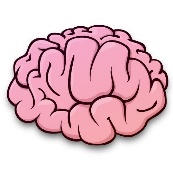 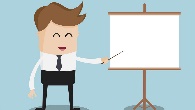 First, watch the presentation created by the DFS Inclusion Committee to hear more about what Autism is, and what the day is going to involve.Then watch the video to see how everyone’s brain works differently. Fill the brain on the Sway, or draw your own, with drawings and words that describe you! I promise that nobody’s brain will look exactly the same as yours. Post a picture of your finished brain on your class Teams page to compare or email it to Miss Smith.Break Time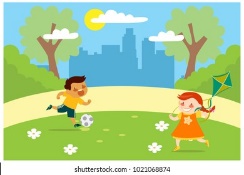 Take a break! Spend half an hour doing something that does not involve a screen.Morning 2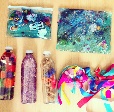 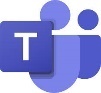 Join the Teams meeting with your teacher at 11.00am to explore the difficulties people with Autism have with communication.Now watch the video on sensory overload. Take part in the activities along with the video. Next, watch the video to learn how to make your very own sensory bag or bottle.Lunch Time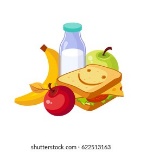 Time for lunch!Afternoon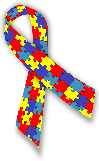 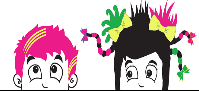 Watch the video titled ‘We are all different – and that’s AWESOME!’. The video is linked on the Sway. Fill in the sheet about what makes you happy, what makes you ‘weird’ and film yourself telling us all what makes you different from your friends. Maybe you can do a cartwheel, maybe you love gardening, maybe you want to be a fire truck – just like Steven! “My name is… and I am unique because…”Finally, design an Autism Awareness ribbon. Make sure to send your designs to Miss Smith to be entered.